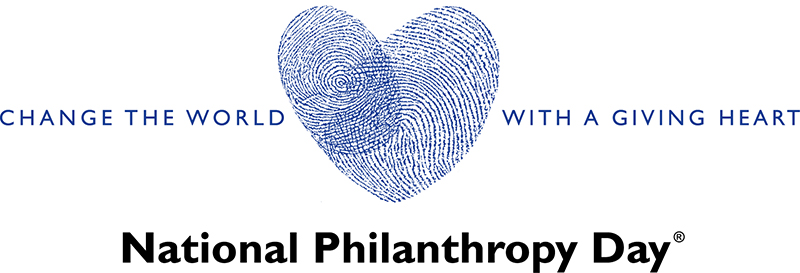 Volunteer Job Description: Member, Sponsorship and Revenue Generation SubcommitteePosition Overview:As a member of the Sponsorship and Revenue Generation Subcommittee for [Your Organization's] National Philanthropy Day, you will play a crucial role in securing financial support and resources to ensure the success of this significant event. This volunteer position provides an opportunity for individuals passionate about philanthropy, fundraising, and community engagement to contribute to the financial sustainability of National Philanthropy Day.Responsibilities & Tasks:Collaborative Leadership:Work collaboratively with the Chair of the Sponsorship and Revenue Generation Subcommittee to implement strategies aligned with the financial goals and objectives of National Philanthropy Day.Participate actively in subcommittee meetings, offering creative input and assisting in the planning and execution of sponsorship and revenue generation initiatives.Prospect Identification:Contribute to the identification of potential sponsors, partners, and donors who align with the values and mission of National Philanthropy Day.Assist in researching philanthropic interests and corporate social responsibility initiatives of potential supporters.Sponsorship Strategy:Contribute to the development of a comprehensive sponsorship strategy that outlines the approach to securing financial support and in-kind contributions.Assist in creating targeted sponsorship proposals and packages for businesses, corporations, and individuals.Relationship Management:Collaborate with the committee to establish and maintain relationships with existing and potential sponsors.Assist in communicating the value and impact of sponsoring National Philanthropy Day and ensuring sponsors receive agreed-upon benefits.Partnership Development:Assist in seeking partnerships and collaborations with businesses, organizations, and community groups to leverage their networks, resources, and expertise.Identify opportunities for mutually beneficial exchanges, such as promotional collaborations or shared marketing initiatives.Event Integration:Collaborate with the Event Planning Committee to ensure sponsorship opportunities are integrated into the overall event planning.Assist in coordinating sponsor-related logistics and benefits during National Philanthropy Day.Qualifications:Demonstrated experience in fundraising, sponsorship, sales, or a related field.Excellent interpersonal and negotiation skills, with the ability to build and maintain relationships with diverse stakeholders, including sponsors and partners.Strong project management skills, with the ability to coordinate multiple tasks, meet deadlines, and work effectively within a team.Excellent communication skills, both written and verbal, with the ability to articulate the value and impact of National Philanthropy Day to potential sponsors and partners.Passion for philanthropy and a deep understanding of the importance of financial support in organizing successful events.